Правительство Санкт-ПетербургаКомитет по образованию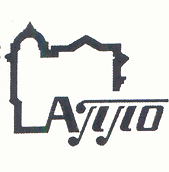 Государственное бюджетное учреждениедополнительного профессионального образованияСанкт-Петербургская академияпостдипломного педагогического образования191002, Санкт-Петербург, ул. Ломоносова, 11-13Кафедра психологии 409-82-59ИНФОРМАЦИОННОЕ ПИСЬМОУважаемые коллеги!Приглашаем Вас принять участие в ежегодной городской конференции для педагогов-психологов, специалистов служб сопровождения ГБОУ, ЦППМСП: «Актуальные вопросы организации психолого-педагогического сопровождения несовершеннолетних».Дата проведения: 29 января 2021 года. Место проведения: СПб АППО, ауд 105. Платформа webinar.spbappo.ru (инструкция по подключению ниже)Время работы: 11.00 – 12.45 Регистрация участников с 10.45 Организаторы конференции: Комитет по образованию Правительства Санкт-Петербурга; Кафедра психологии СПб АППО; При участии: ГБУ ДО ЦППМСП Калининского района Санкт-Петербурга.ГБУ ДО ГБУ ДО ЦППС Кировского района Санкт-Петербурга.ГБОУ СОШ №323 Невского р-на Санкт-ПетербургаВторой Санкт-Петербургской Гимназии Санкт-ПетербургаНа конференцию приглашаются: педагоги-психологи ГБОУ, центров психолого-педагогической, медицинской и социальной помощи Санкт-Петербурга, педагоги дополнительного образования, методисты, педагоги ГБОУ, классные руководители и все специалисты, использующие интерактивные методы групповой работы с подросткамиНаправления работы конференции:Ключевая тема конференции этого года: «Диалогово-дискуссионные форматы психолого-педагогического сопровождения». Основной проблематикой данной конференции будет обсуждение стратегий организации психолого-педагогического сопровождения несовершеннолетних средствами неформальных дискуссионных сообществ В работе конференции примут участие учёные СПб АППО, представители отдела воспитательной работы и дополнительного образования Комитета по образованию Правительства Санкт-Петербурга, специалисты центров психолого-педагогической, медицинской и социальной помощи, педагоги образовательных организаций Санкт-ПетербургаНа конференции состоится обсуждение следующих основных тем:- Психологические механизмы развития проактивного лидерства в современном образовательном пространстве- Развитие созидательной социальной активности подростков и молодежи и потенциал дискуссионных форматов;- Профилактика политического экстремизма среди молодежи в условиях неформальных разновозрастных сообществ: возможности педагога-психологаОсобенности внутриорганизационной координации действий специалистов по созданию практик консолидированного психолого-педагогического сопровожденияВ рамках конференции будет представлен опыт специалистов по организации психолого-педагогического сопровождения несовершеннолетних с использованием потенциала дискуссионных пространств, доказавших эффективность таких практик в условиях очного, смешанного и дистанционного обученияКонтактная информация: - Думчева Алла Германовна, доцент кафедры психологии СПб АППО; тел: (812) 409-82-59, e-mail: appo.psy@mail.ruИНСТРУКЦИЯ ПО ПОДКЛЮЧЕНИЮ К МЕРОПРИЯТИЮ ОНЛАЙН:
Сайт для входа: https://webinar.spbappo.ru/#login_by_id(для мобильного приложения URL сервер : WEBINAR.SPBAPPO.RU)1. После входа на сервис вебинаров, перейдите на вкладку "Подключиться к мероприятию по ID"ID мероприятия для подключения: "804-538-142"2. В поле ID мероприятия введите 9ти значный код для входа в комнату и нажмите кнопку "Продолжить"3. Во вкладке "вход в мероприятие" убедитесь, что вы входите как незарегистрированный пользователь!!!4. В поле «имя» вместо "Гость» указать ОБЯЗАТЕЛЬНО ФИО и название учреждения.5. Нажмите на кнопку "Войти в мероприятие"